Alla Famiglia dell’alunno/a__________________classe___________All’Osservatorio di Area sulla dispersione scolasticaosservatoriotrapanierice@icliviobassi.edu.it OGGETTO: Adempimento obbligo istruzione - Comunicazione urgente.IL DIRIGENTE SCOLASTICOVISTO l’articolo 14 comma 7 del D.P.R. n. 122/09 (pubblicato sulla G.U. n. 191/09) “ai fini della validità dell’anno scolastico per procedere alla valutazione finali di ciascuno studente è richiesta la frequenza di almeno tre quarti dell’orario annuale personalizzato. Il mancato conseguimento del limite minimo di frequenza, comprensivo delle deroghe riconosciute, comporta l’esclusione dallo scrutinio finale e la non ammissione alla classe successiva”;VISTO il D.L. 15 settembre 2023, n. 123, convertito con modificazioni, dalla L. 13 novembre 2023, n. 159, che recita: “il dirigente scolastico verifica la frequenza degli alunni soggetti all’obbligo di istruzione, individuando quelli che sono assenti per più di quindici giorni, anche non consecutivi, nel corso di tre mesi, senza giustificati motivi”;VISTO il D.L. 15 settembre 2023, n. 123, convertito con modificazioni, dalla L. 13 novembre 2023, n. 159, che ha introdotto nuove previsioni in merito al controllo sull’assolvimento dell’obbligo di istruzione ed ha inasprito le sanzioni per i genitori o gli esercenti la responsabilità genitoriale che non vi provvedano;CONSIDERATO l’elevato numero di assenze fin qui totalizzate da Vostro/a figlio/a;COMUNICAche l’alunno/a dovrà riprendere la frequenza delle lezioni ENTRO SETTE GIORNI dal ricevimento della presente e che, in caso di prosecuzione dell’assenza, questa Istituzione avviserà le Autorità Competentied INVITA la S.V.a conferire al più presto con il docente coordinatore della classe _____, Prof./Prof.ssa________________________ (orario di ricevimento il _________________dalle ore _________ alle ore __________), previo appuntamento telefonico da fissare al n. _______________________, 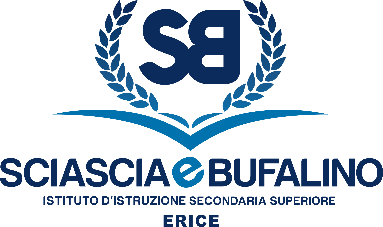 SEDE CENTRALE: Via Cesarò, 36 Erice (Casa Santa)Cod. M.P.I. TPIS02200A – C.F. 93066580817 0923 569559  0923 568484 TPIS02200A@istruzione.it  PEC TPIS02200A@pec.istruzione.it www.sciasciaebufalino.edu.it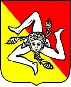 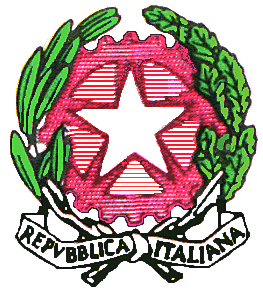 Erice, __________________IL DIRIGENTE SCOLASTICOProf. Andrea Badalamenti